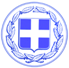 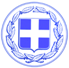                       Κως, 28 Αυγούστου 2017ΔΕΛΤΙΟ ΤΥΠΟΥΤην εβδομάδα, από Δευτέρα 28-08-2017 έως Παρασκευή 01-09-2017 προγραμματίζεται να εκτελεστούν οι παρακάτω εργασίες ανά Δημοτική Κοινότητα:Δημοτική Κοινότητα ΚωΣυλλογή και αποκομιδή προϊόντων κλάδευσης και μπαζών.Αποκατάσταση βλαβών στο δίκτυο ηλεκτροφωτισμού.Συντήρηση πεζοδρομίων πόλης Κω.Εργασίες ηλεκτροφωτισμού στους νέους δρόμους στην περιοχή «Κακό Πρινάρι».Συντήρηση οδών (επούλωση λάκκων με ψυχρή άσφαλτο).Κατασκευή πλακών.Αγροτική οδοποιία.Δημοτική Κοινότητα ΠυλίουΚαθαρισμοί και αποψιλώσεις στον Παιδικό Σταθμό.Αποψιλώσεις στα σταυροδρόμια στην περιοχή Μαρμάρι.Εργασίες ελαιοχρωματισμού στο Δημοτικό Σχολείο.Συλλογή και μεταφορά αστικών απορριμμάτων, (προϊόντα κλάδευσης, ογκώδη αστικά απορρίμματα).Δημοτική Κοινότητα ΑσφενδιούΚαθαρισμοί και αποψιλώσεις στα σχολεία και στο πάρκο Γρηγοριάδη.Εργασίες συντήρησης στο Γήπεδο ποδοσφαίρου.Αγροτική οδοποιία στην περιοχή της ταβέρνας «Πανόραμα».Αντικατάσταση λαμπτήρων στο Ζηπάρι και στην περιοχή της ταβέρνας «Πανόραμα».Δημοτική Κοινότητα ΑντιμάχειαςΚαθαρισμοί και αποψιλώσεις στα σχολεία.Καθαρισμοί και αποψιλώσεις στον οδικό κύκλο του αεροδρομίου.Αποκατάσταση βλαβών στο δίκτυο ηλεκτροφωτισμού.Συλλογή και μεταφορά αστικών απορριμμάτων, (προϊόντα κλάδευσης, ογκώδη αστικά απορρίμματα).Τοποθέτηση καλαθιών απορριμμάτων στην προβλήτα του λιμανιού Μαστιχαρίου.Δημοτική Κοινότητα ΚαρδάμαιναςΚαθαρισμοί και αποψιλώσεις στην περιοχή «Κεπέχη» γύρω από τα ξενοδοχεία CLEOPATRAS HOTELS.Αγροτική οδοποιία.Καθαρισμοί, αποψιλώσεις και ελαιοχρωματισμοί περιμετρικά της Εκκλησίας του χωριού.Δημοτική Κοινότητα ΚεφάλουΚαθαρισμοί στις περιοχές των Γηπέδων ποδοσφαίρου και μπάσκετ.Αποκαταστάσεις ζημιών ΔΕΥΑΚΩ.Αγροτική οδοποιία.ΕΡΓΑΣΙΕΣ ΤΜΗΜΑΤΟΣ ΠΡΑΣΙΝΟΥΨΗΛΩΜΑ ΔΕΝΔΡΩΝ ΣΤΗΝ ΠΙΝΔΟΥ ΕΩΣ Μ.ΑΛΕΞΑΝΔΡΟΥΚΛΑΔΕΥΣΗ ΜΕ ΑΝΥΨΩΤΙΚΟ ΕΠΙΚΙΝΔΥΝΩΝ ΚΛΑΔΩΝ ΕΝΑΝΤΙ ΑΠΟ ΣΒΟΥΡΕΝΙΟ ΕΥΚΑΛΥΠΤΟ /ΑΡΑΒΑΝΗ /ΚΑΖΕΡΜΑ ΦΟΙΝΙΚΑΣ ΣΤΗ Σ. ΟΙΚΟΝΟΜΟΥΚΛΑΔΕΥΣΗ ΜΕ ΑΝΥΨΩΤΙΚΟ ΕΠΙΚΙΝΔΥΝΩΝ ΚΛΑΔΩΝ ΣΕ ΕΥΚΑΛΥΠΤΟ ΣΤΗΝ ΚΑΖΕΡΜΑ / ΑΓ.ΑΝΑΡΓΥΡΟΥΣ ΔΟΠΑΒΣΨΗΛΩΜΑ ΔΕΝΔΡΩΝ ΕΠΙ ΝΥΜΦΑΙΑΣΚΑΘΑΡΙΣΜΟΣ ΚΑΙ ΚΟΠΗ ΧΟΡΤΩΝ ΠΑΡΚΙΝΓΚ ΑΜΠΑΒΡΗΚΟΠΗ ΧΟΡΤΩΝ ΛΑΜΠΗ ΑΠΟ ΘΕΣΗ ΛΕΩΝΙΔΑΣ ΕΩΣ ΦΑΡΟΚΑΘΑΡΙΣΜΟΣ ΚΑΙ ΚΟΠΗ ΧΟΡΤΩΝ ΣΤΑ ΛΑΙΚΑ ΚΑΘΑΡΙΣΜΟΣ ΚΑΙ ΚΟΠΗ ΧΟΡΤΩΝ ΠΑΙΔΙΚΟΣ ΣΤΑΘΜΟΣ ΙΕΡΟΥ ΛΟΧΟΥ ΚΑΙ ΑΜΕΡΙΚΗΣΚΑΘΑΡΙΣΜΟΣ ΚΑΙ ΚΟΠΗ ΧΟΡΤΩΝ ΠΑΙΔΙΚΟΣ ΣΤΑΘΜΟΣ ΑΒΕΡΩΦΕΙΣΟΔΟΣ ΠΟΛΗΣ ΚΟΥΡΕΜΑ ΓΚΑΖΟΝΣΧΗΜΑΤΟΠΟΙΗΣΗ ΦΥΤΟΦΡΑΚΤΗ ΓΡΗΓΟΡΙΟΥ Ε ΑΠΟ ΓΛΑΤΖΑΚΗ ΕΩΣ ΗΠΕΙΡΟΥΚΟΥΡΕΜΑ ΓΚΑΖΟΝ ΣΤΑ ΠΑΡΚΑ Β. ΠΑΥΛΟΥ ΚΑΙ ΣΧΗΜΑΤΟΠΟΙΗΣΗ ΦΥΤΟΦΡΑΚΤΗΚΑΘΑΡΙΣΜΟΣ ΚΑΙ ΣΧΗΜΑΤΟΠΟΙΗΣΗ ΦΥΤΟΦΡΑΚΤΗ ΣΤΟ ΠΟΔΗΛΑΤΟΔΡΟΜΟ Β. ΠΑΥΛΟΥ ΑΠΟ ΓΡΗΓΟΡΙΟΥ Ε ΕΩΣ ΕΛ. ΒΕΝΙΖΕΛΟΥΡΑΝΤΙΣΜΑ ΠΑΡΤΕΡΙΩΝ ΞΕΝΙΑ, ΜΗΤΡΟΠΟΛΗΣ ΚΑΙ ΔΕΝΔΡΩΝ ΛΙΜΑΝΙΟΥ ΚΑΙ ΠΑΛΙΑΣ ΠΟΛΕΜΙΚΗΣ ΣΚΑΛΑΣΣΚΑΨΙΜΟ ΠΑΡΤΕΡΙΩΝ ΞΕΝΙΑ, ΠΑΛΙΑΣ ΜΗΤΡΟΠΟΛΗΣΓραφείο Τύπου Δήμου Κω